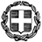 ΕΛΛΗΝΙΚΗ ΔΗΜΟΚΡΑΤΙΑΥΠΟΥΡΓΕΙΟ  ΠΑΙΔΕΙΑΣΔΙΑ ΒΙΟΥ ΜΑΘΗΣΗΣ ΚΑΙ ΘΡΗΣΚΕΥΜΑΤΩΝ-----------ΠΕΡΙΦΕΡΕΙΑΚΗ Δ/ΝΣΗ Π. & Δ. ΕΚΠ/ΣΗΣΑΝ.ΜΑΚΕΔ-ΘΡΑΚΗΣΔ/ΝΣΗ Δ/ΘΜΙΑΣ ΕΚΠ/ΣΗΣ Ν.ΡΟΔΟΠΗΣΓΕΝΙΚΟ ΛΥΚΕΙΟ ΙΑΣΜΟΥΘέμα : « Προκήρυξη εκδήλωσης ενδιαφέροντος για την μετακίνηση μαθητών της Περιβαλλοντικής Ομάδας του ΓΕΛ Ιάσμου στην Αλεξανδρούπολη  στις  27/04 /2012 » Σχετ. : 129287/Γ2/2011 Υ.Α (ΦΕΚ 2769/τ. Β΄/02-12-2012)Το σχολείο μας προτίθεται να πραγματοποιήσει μονοήμερη εκπαιδευτική επίσκεψη  στο Δέλτα του Έβρου και στην Αλεξανδρούπολη την Παρασκευή 27/04/2012  , με συμμετοχή 15 μαθητών και  2 συνοδών. Καλούνται οι ενδιαφερόμενοι να υποβάλλουν στο σχολείο μας μέχρι την 24/04/2012 και ώρα 13:00, κλειστή προσφορά.              Μαζί με το φάκελο της προσφοράς να κατατεθεί και Υπεύθυνη Δήλωση για ύπαρξη ειδικού σήματος λειτουργίας που είναι σε ισχύ.Η ΔΙΕΥΘΥΝΤΡΙΑ                                                                                	                            ΣΕΡΕΤΗ ΒΑΓΙΑ     ΠροορισμόςΑλεξανρούπολη- Δέλτα ΈβρουΠροβλεπόμενος αριθμός συμμετεχόντων μαθητών15Αριθμός συμμετεχόντων εκπαιδευτικών2Μεταφορικό μέσοΚλιματιζόμενα  Ελληνικά λεωφορεία, με Έλληνες οδηγούς με ικανό αριθμό θέσεων, για μετάβαση από το χώρο του σχολείου στους χώρους της εκδρομής και αντίστροφαΛοιπές υπηρεσίεςΤο λεωφορείο θα είναι στη διάθεσή μας για:Αναχώρηση στις 27.4.2012, ώρα 8:00 π.μ. και μετάβαση στο Δέλτα του Έβρου.Επιστροφή στις 27.4.2012, στις 7:00 μ.μ. από την Αλεξανδρούπολη στον Ίασμο.Υποχρεωτική ασφάλιση ευθύνης διοργανωτήΝαιΚαταληκτική ημερομηνία κατάθεσης προσφορώνΤρίτη 24.04.2012, στις 13.00μ.μ. στο γραφείο του Διευθυντή του ΓΕΛ Ιάσμου.